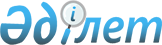 О внесении изменения в решение Бурабайского районного маслихата от 10 февраля 2011 года № С-30/2 "О предоставлении мер социальной поддержки на 2011 год специалистам здравоохранения, образования, социального обеспечения, культуры и спорта, прибывшим для работы и проживания в сельские населенные пункты Бурабайского района"
					
			Утративший силу
			
			
		
					Решение Бурабайского районного маслихата Акмолинской области от 21 октября 2011 года № С-38/2. Зарегистрировано Управлением юстиции Бурабайского района Акмолинской области 8 ноября 2011 года № 1-19-210. Утратило силу в связи с истечением срока применения - (письмо Бурабайского районного маслихата Акмолинской области от 11 ноября 2014 года № 01-15/177)      Сноска. Утратило силу в связи с истечением срока применения - (письмо Бурабайского районного маслихата Акмолинской области от 11.11.2014 № 01-15/177).

      В соответствии со статьей 6 Закона Республики Казахстан от 23 января 2001 года «О местном государственном управлении и самоуправлении в Республике Казахстан», статьи 21 Закона Республики Казахстан от 24 марта 1998 года «О нормативных правовых актах», Постановлением Правительства Республики Казахстан от 18 февраля 2009 года № 183 «Об утверждении размеров и Правил предоставления мер социальной поддержки специалистам здравоохранения, образования, социального обеспечения, культуры и спорта, прибывшим для работы и проживания в сельские населенные пункты» и на основании письма исполняющего обязанности акима Бурабайского района от 2 сентября 2011 года № 01-10-1024 Бурабайский районный маслихат РЕШИЛ:



      1. Внести в решение Бурабайского районного маслихата «О предоставлении мер социальной поддержки на 2011 год специалистам здравоохранения, образования, социального обеспечения, культуры и спорта, прибывшим для работы и проживания в сельские населенные пункты Бурабайского района» от 10 февраля 2011 года № С-30/2 (зарегистрировано в реестре государственной регистрации нормативных правовых актов № 1-19-194, опубликовано 17 марта 2011 года в районной газете «Бурабай», 17 марта 2011 года в районной газете «Луч») следующее изменение:

      пункт 1 изложить в новой редакции:

      «1. Предоставить меры социальной поддержки на 2011 год специалистам здравоохранения, образования, социального обеспечения, культуры и спорта, прибывшим для работы и проживания в сельские населенные пункты района, в виде подъемного пособия в сумме, равной семидесятикратному месячному расчетному показателю и бюджетного кредита на приобретение жилья в сумме, не превышающей одна тысяча пятисоткратного размера месячного расчетного показателя».



      2. Настоящее решение вступает в силу со дня государственной регистрации в Департаменте юстиции Акмолинской области и вводится в действие со дня официального опубликования.      Председатель

      ХХХVIIІ (внеочередной)

      сессии районного маслихата                 Г.Прохорова      Секретарь районного

      маслихата                                  Г.Марченко      «СОГЛАСОВАНО»      Аким Бурабайского района                   В.Балахонцев
					© 2012. РГП на ПХВ «Институт законодательства и правовой информации Республики Казахстан» Министерства юстиции Республики Казахстан
				